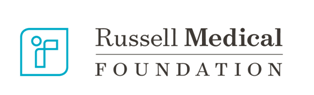 Last name______________________________________ First Name  ___________________________________Mailing Address ______________________________________________________________________________City ___________________________________________State __________________ Zip___________________Phone_________________________ Email ________________________________________________________Parent Employed at Russell Medical ______________________________________________________________High School Attended _________________________________________________________________________High School GPA _____________________________ (Official school transcript required)ACT or SAT Score ____________________________ (Copy of score sheet required) College you plan to attend _____________________________________________________________________Anticipated Degree ___________________________________________________________________________References:      Name				Place of Employment			Phone # _________________________________________________________________________________________________________________________________________________________________________________________________________________________________________________________________________________Have you ever volunteered or been employed by Russell Medical ?If so, give dates and department worked: ___________________________________________________________________________________________________________________________________________________Check List: Completed Application Resume including leadership, volunteer and/or work experience  High School Transcript Brief summary of your college plans and anticipated career path Three letters of reference, one of which should be from a teacher SAT or ACT score sheet Selection will be based on academic excellence and leadership qualities with preference given to the applicant pursuing a health related fieldAll applications should be submitted to Judy Wood in administration by  April 1. 